Globalisation & a Culture of Continuous ImprovementThe global economy has led a culture of continual improvement among many organisations. This has increased competitiveness in the global market place.A ‘continuous improvement culture’ is a shared value system that promotes the belief that what is good enough today is not good enough for tomorrow. In order for a business to survive in a global economy it needs to develop a culture of continuous improvement that practices the key principles of continuous improvement.   http://www.velaction.com/continuous-improvement-culture/The Key Principles of Continuous ImprovementContinuously understanding customer needsCustomer focusOptimising organisational performanceContinuously learning from mistakesContinuously improving systems and processeshttp://www.slideshare.net/pgkrish/key-principles-in-continuous-improvement-culture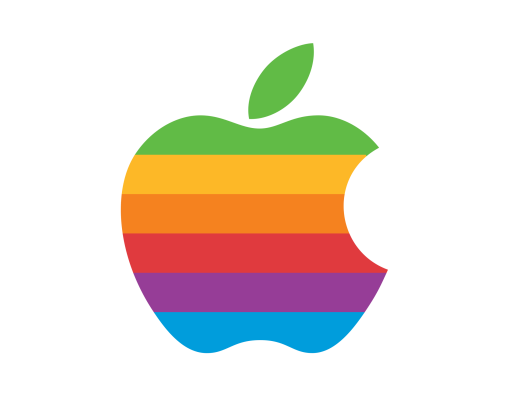 Imagine if a multinational company like Apple did not have a culture of continuous improvement.What effect would this have on Apple’s products?How would this affect Apple’s profits and share market value?How would this affect Apple’s ability to conduct business at a global level?